Judo ClubKyklop, z.s.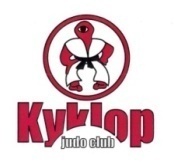 Kamenice
Kdy:	od 6. září 2021
každé pondělí 16:00 - 17:30 a středu 15:15 - 16:45 (skupina 1 a 3)
každé pondělí 17:30 - 19:00 a středu 16:45 - 18:15 (skupina 2 a 4)Kde:	ZŠ Kamenice
Ringhofferova 57, 251 68 KameniceVýše členského příspěvku:	5.700Kč (za období 09/2021 – 01/2022)
členský příspěvek je nutné uhradit nejpozději do 29.09.2021	číslo účtu 107-7535610237/0100 – Komerční banka
do zprávy pro příjemce uveďte „jméno dítěte, Kamenice“variabilní symbol: rodné číslo dítěteInformace:	Alena Mairichová
+420 602 659 400
info@judo-kyklop.czPŘIHLÁŠKA do Judo Club Kyklop,z.s.Příjmení a jméno:_______________________________________________________________Rodné číslo:________________________ Datum narození:_____________________________Bydliště: ______________________________________________________________________ZŠ/MŠ, kterou dítě navštěvuje:____________________________________________________Kontakt na zákonného zástupce:Mobil:_________________________ Email: _________________________________________Poznámka (zdravotní potíže, omezení apod.):__________________________________________________________Zařazení do klubu – u nezletilé /ho/ souhlas rodiče/ zákonného zástupceŽádám o zařazení do klubu a souhlasím s uvedením mého rodného čísla pro evidenci v klubu. Souhlasím s možností publikovat v tisku nebo v elektronických médiích mé fotografie a videonahrávky, které mne zachycují v souvislosti s činností klubu. Uvedený souhlas poskytuji po celou dobu registrace v klubu. Byl jsem poučen o právech dle Nařízení Evropského parlamentu a Rady (EU) č. 2016/679 ze dne 27. dubna 2016 o ochraně fyzických osob v souvislosti se zpracováním osobních údajů a o volném pohybu těchto údajů (GDPR), zejména o svém právu tento souhlas kdykoliv odvolat, a to i bez udání důvodů.  Členským příspěvkem člen přispívá na fungování, správu a hlavní činnost spolku Judo Club Kyklop, z.s. Členský příspěvek slouží též k úhradě nákladů spojených se zajištěním prostor, personálu a jiných pomůcek potřebných k realizaci kurzů organizovaných spolkem. Datum:	
Podpis:(člen / rodič / zákonný zástupce)	____________________________